Class: _______  No. _______  Name: ________________________Whose thoughts are these?Read these sentences. Can you tell whose thoughts they are? Copy them in the bubbles next to each person.  William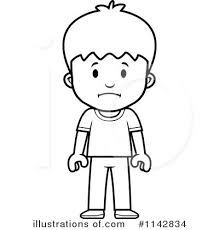 William’s grandmother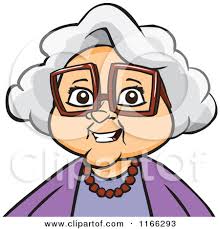 William’s father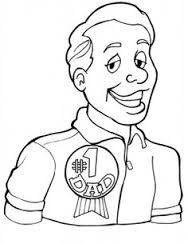 